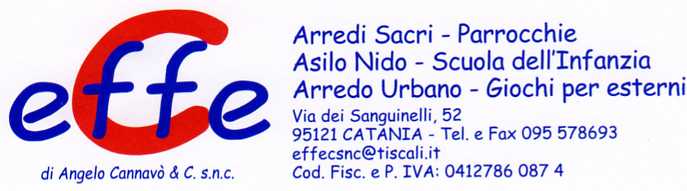 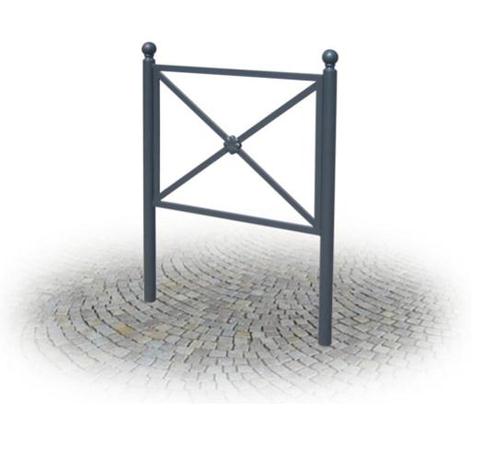 Descrizione:Transenna composta da due montanti in tubo tondo d'acciaio zincato dotati all'apice di sfera in fusione d'acciaio dello stesso diametro del tubo. 
Telaio interno delle dimensioni di cm 86 x 60 h realizzato in tubolare d'acciaio zincato. 
Dimensioni ingombro: 100 x 128 h Categoria :Arredo Urbano
Codice: EP21082